Tender Title: 
Tender Title: 
RFT 12-2023
Outdoor (Street) Furniture Maintenance – Sanding, Oiling and Repair (Parks) Request ID:
Request ID:
47372Tender Description:
Tender Description:
The City of Cockburn is seeking a suitably qualified and experienced Contractor to conduct annual maintenance of outdoor timber furniture across its municipal area.Advert Approval:Advert Approval:Decision to Advertise:   Decision Date:	Closing Date and Time:Closing Date and Time:2:00PM (AWST)   Opening Date and Time:Opening Date and Time:2:00PM (AWST)   Tenderer’s Name:Tenderer’s Name:1Jasmin Carpentry and MaintenanceJasmin Carpentry and Maintenance2ICS Australia Pty LtdICS Australia Pty Ltd3Graffiti Systems Australia (Office)Graffiti Systems Australia (Office)45678910AdvertisementMethod 1: City of CockburnMethod 2: Yammer Method 3: The Western Australian,Wednesday, 16th August 2023Tender Awarded by: Copy of Statewide Notice: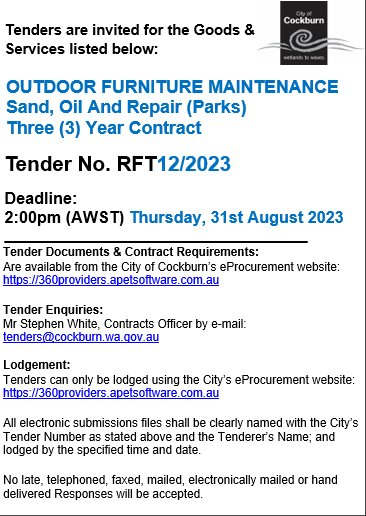 A/ Copy of Statewide Notice:Date of Council Meeting:Copy of Statewide Notice:Name of Successful Tenderer(s):Jasmin Carpentry and MaintenanceAmount of Successful Tender(s): (ex GST)$512,596